Собрание депутатов Малотаябинского сельского поселения Яльчикского района Чувашской Республики на Ваш протест № 03-01-2021 от 26.01.2021 на решение Собрания депутатов Малотаябинского сельского поселения от 26.02.2020 №51/3 сообщает, что протест рассмотрен с участием заместителя прокурора Яльчикского района   Путякова В.В.            С целью приведения нормативного акта в соответствие с положениями действующего законодательства разработан проект решения Собрания депутатов  Малотаябинского сельского поселения  о внесении изменений в «Порядок представления сведений о доходах, расходах, об имуществе и обязательствах имущественного характера лицами, замещающими муниципальную должность в Собрании депутатов Малотаябинского сельского поселения Яльчикского района Чувашской Республики, и членов их семей для размещения на официальном сайте  Малотаябинского сельского поселения Яльчикского района Чувашской Республики в информационно-телекоммуникационной сети «Интернет» и (или) предоставления для опубликования средствам массовой информации», который будет вынесен на утверждение на ближайшее заседание и после утверждения которого информация будет предоставлена дополнительно.Председатель Собрания депутатовМалотаябинского сельского поселенияЯльчикского района                                                                                          В.П. Головина Л. Ильина8(83549) 60 9 02ПРОЕКТО внесении изменений в Порядок представления сведений о доходах, расходах, об имуществе и обязательствах имущественного характера лицами, замещающими муниципальную должность Собрания депутатов Малотаябинскогосельского поселения Яльчикского района Чувашской Республики, и членов их семей для размещения на официальном сайте Малотаябинского сельского поселения Яльчикского района Чувашской Республикив информационно-телекоммуникационной сети «Интернет» и (или) предоставления для опубликования средствам массовой информацииВ соответствии с ч.2.1 ст.2 Закона Чувашской Республики от 29.08.2017      № 46 «Об отдельных вопросах реализации законодательства в сфере противодействия коррупции гражданами, претендующими на замещение муниципальной должности, должности главы местной администрации по контракту, и лицами, замещающими указанные должности» Собрание депутатов Малотаябинского сельского поселения Яльчикского района Чувашской Республики р е ш и л о:1. В Порядок представления сведений о доходах, расходах, об имуществе и обязательствах имущественного характера лицами, замещающими муниципальную должность Собрания депутатов Малотаябинского сельского поселения Яльчикского района Чувашской Республики, и членов их семей для размещения на официальном сайте Малотаябинского сельского Яльчикского района Чувашской Республики в информационно-телекоммуникационной сети «Интернет» и (или) предоставления для опубликования средствам массовой информации, утвержденный решением Собрания депутатов Малотаябинского сельского поселения Яльчикского района Чувашской Республики от 26.02.2020 г. №51/3,  внести следующее изменение:1.1  абзац 1 пункта 3 изложить в следующей редакции:«3. Лицо, замещающее муниципальную должность депутата представительного органа сельского поселения и осуществляющее свои полномочия на непостоянной основе, представляет сведения о доходах для размещения в сети «Интернет» по форме согласно приложению к настоящему Порядку- в течение четырех месяцев со дня избрания депутатом, передачи ему вакантного депутатского мандата или прекращения осуществления им полномочий на постоянной основе;-  не позднее 30 апреля года, следующего за отчетным, в случае совершения в течение календарного года, предшествующего году представления сведений о доходах, расходах, об имуществе и обязательствах имущественного характера (с 1 января по 31 декабря) (далее – отчетный период), сделок по приобретению земельного участка, другого объекта недвижимости, транспортного средства, ценных бумаг, акций (долей участия, паев в уставных (складочных) капиталах организаций), совершенных им, его супругой (супругом) и (или) несовершеннолетними детьми в течение отчетного периода, если общая сумма таких сделок превышает общий доход данного лица и его супруги (супруга) за три последних года, предшествующих отчетному периоду.».2. Настоящее решение вступает в силу со дня его официального опубликования.Глава Малотаябинскогосельского поселения Яльчикского района Чувашской Республики                                                                           В.В. Петров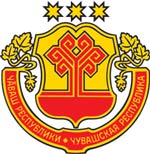 Чёваш РеспубликиЕлч.к район.К.=.н Таяпа ял поселений.н администраций.Чувашская РеспубликаЯльчикский районАдминистрация Малотаябинского сельского поселения429387, Чувашская Республика, Яльчикский район, д. Малая Таяба, ул. Новая, д. 17, тел/факс. (883549) 60-8-17, E-mail: malotayab@cap.ru№ 41«08» февраля 2021 года             Прокуратура Яльчикского  района              Заместителю прокурора района              советнику юстиции              В.В. ПутяковуЧёваш РеспубликиЕлч.к район.К.=.н Таяпа ял поселений.нДепутатсен пухёв.ЙЫШЁНУ2021 =?  ______ « ___ » -м.ш. № ___К.=ен Таяпа ял.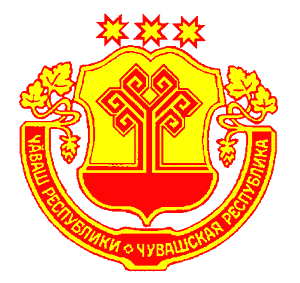 Чувашская  РеспубликаЯльчикский районСобрание депутатовМалотаябинскогосельского поселенияРЕШЕНИЕ« ___ » _________ 2021 г  № ___деревня Малая Таяба